Workshop		                                             Taller               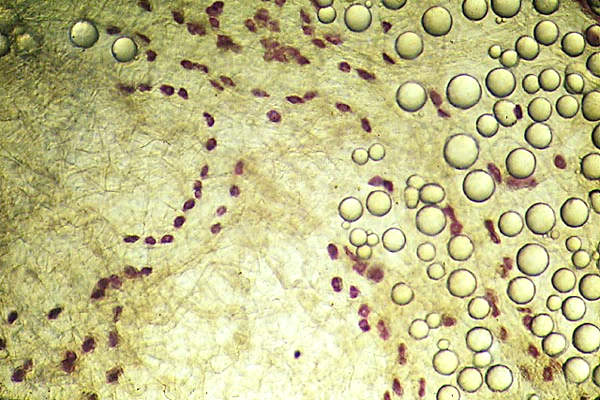 Setkání nad překlademEncuentros en torno a la traducción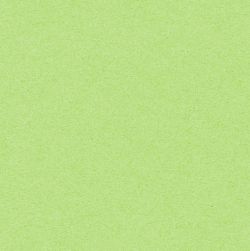 Workshop je určen především vysokoškolským studentůmse zájmem o literární překladZadání překladu pro účast ve španělské sekci Workshopu____________________________________________________________________________Jorge Benavides, „Lejanos“ https://is.muni.cz/auth/www/24829/52811991/Jorge_BenavidesJosan Hatero, „Amigos imaginarios“https://is.muni.cz/auth/www/24829/52811991/Josan_HateroJordi Sorel, „La mujer químicamente compatible“ https://is.muni.cz/auth/www/24829/52811991/Jordi_SolerPřeklad jednoho z výše uvedených textů zašlete spolu s přihlašovacími údaji (jméno, příjmení, domovská instituce) na adresu: hispanismocheco@gmail.com, nejpozději do 28. 2. 2015Datum a místo konání workshopu_______________________________________________________________________						13. -  14. 3. 2015						Ústav románských jazyků a literaturFilozofická fakulta Masarykovy univerzityGorkého 7Brno 602 00 ProgramAnalýza překladuRozbor a evaluace konkrétních překladatelských postupů Hledání alternativních řešení